BeitrittserklärungIch erkläre meinen Beitritt zum Schulverein der Grund- und Oberschule Syke e.V.:Name		______________________Vorname	______________________Straße		______________________PLZ/Ort	______________________Email		______________________Datum/Unterschrift_______________________________________MitgliedsbeitragDer Jahresbeitrag soll bei Fälligkeit von folgendem Konto abgebucht werden:Name		______________________Bank		______________________IBAN		______________________BIC		______________________Ich zahle den Jahresbeitrag von 25 €.Ich möchte jährlich einen höheren Betrag von _______€ zahlen.Datum/Unterschrift_________________________________Herzlich Willkommen liebe Eltern und Interessierte,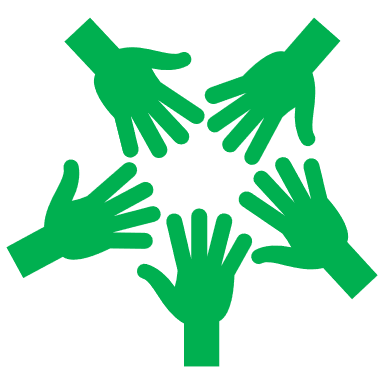 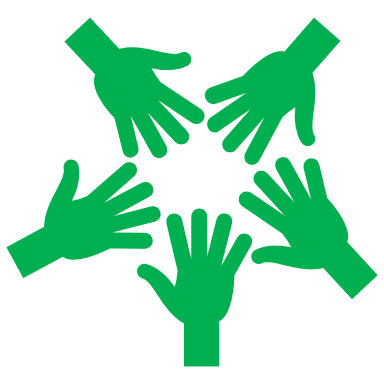 am 25.03.2003 haben interessierte Eltern den Schulverein der GTS 2001 gegründet. Knapp 17 Jahre später, am 05.03.2020, wurde dieser Verein nun umbenannt in denSchulverein derGrund- und Oberschule Syke e.V.Gemeinsam mit Eltern, Lehrern, Ehemaligen und Förderern möchten wir die Bildung und Erziehung unserer Kinder an der Grund- und Oberschule Syke unterstützen. Wir leisten finanzielle Unterstützung bei…Projekten und VeranstaltungenKlassenfahrten und Ausflügender Bereitstellung von Unterrichts-materialen der Anschaffung von Spielgeräten und der Gestaltung des PausenhofesUnterstützen Sie unsere Bemühungen……und werden Sie Mitglied im Schulverein. Schon mit einem kleinen Beitrag unterstützen Sie die pädagogische Arbeit an der Schule und fördern das soziale Miteinander der Schüler. Sie ermöglichen durch Ihre Mitgliedschaft finanziell schwächer gestellten Schülern die Teilnahme an Ausflügen und Klassenfahrten. Auch einmalige finanzielle Spenden und Sachspenden nehmen wir gerne entgegen.Werden Sie selbst aktiv……und machen Sie Vorschläge, mit welchen Projekten sich die Schüler befassen und wofür Gelder eingesetzt werden können. Bitte wenden Sie sich dazu mit Ihren Ideen und Anregungen gerne an die Vorstandsmitglieder. So haben Sie die aktive Möglichkeit, den Schulalltag für die Schüler attraktiver und abwechslungsreicher zu gestalten. Ansprechpartner:1. Vorsitzende:	Yvonne Lux2. Vorsitzende:	Petra RaueKassenwart:		Michael LuxKontaktadresse:Schulverein der Grund- und Oberschule Syke e.V.Yvonne LuxDora-Löwenstein-Ring 1028857 SykeTel: 0179/ 130 76 92E-Mail: schulvereingobs2020.syke@gmail.com7 Jahre später, am 05.03Schulverein der Luise-Chevalier-Schule, Grund- und Oberschule Syke 